ПРЕСС-РЕЛИЗ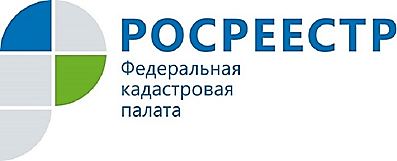 КАДАСТРОВАЯ ПАЛАТА ПУБЛИКУЕТ ОБЗОР САМЫХ РАСПРОСТРАНЕННЫХ ОШИБОК КАДАСТРОВЫХ ИНЖЕНЕРОВ ЗА 1 КВАРТАЛ 2019 ГОДАСпециалисты Кадастровой палаты по Курской области проводят регулярный анализ документации, подаваемой на регистрацию прав и проведение кадастрового учета, в целях повышения качества и доступности государственных услуг Росреестра, а также обеспечения снижения доли решений об отказе или приостановлении учетно-регистрационных действий.По его итогам Кадастровая палата публикует список наиболее часто встречавшихся в первом квартале 2019 года ошибках, допущенных кадастровыми инженерами при оформлении документов (межевых и технических планов, актов обследования).К таким ошибкам относятся следующие: в разделе «Заключение кадастрового инженера» межевого плана не приводится обоснование изменения площади, конфигурации местоположения уточненных границ земельного участка; отсутствие необходимых сведений в Акте согласования; в межевом плане не указаны  предельные минимальные и максимальные размеры, соответствующие виду разрешенного использования земельного участка; не приводятся сведения о земельном участке, либо указывается не полный перечень земельных участков, в пределах которых располагается объект капитального строительства; несоответствие предоставленных сведений о характеристиках объекта недвижимости, сведениям, указанным в документах, на основании которых подготовлен технический план; имеются противоречия между сведениями об объекте недвижимости, содержащимися в техническом плане, и сведениями ЕГРН.Кадастровая палата напоминает о возможности обжалования решения о приостановлении или отказе в осуществлении учетно-регистрационных процедур в апелляционной комиссии при Управлении Росреестра по Курской области.Заявление об обжаловании решения о приостановлении могут подать физические и юридические лица, их представители или кадастровые инженеры в течение 30 дней с момента принятия решения о приостановлении по почте или лично по адресу: 180017, Курская область, г. Курск, ул. 50 лет Октября, д. 4/6. Справочная информация о работе апелляционной комиссии, порядок работы и шаблон заявления представлены на официальном сайте Росреестра.Контакты для СМИАкулова Ольга Александровна,специалист по связям с общественностьюТел.: (4712) 72-40-00, доб. 2232E-mail: press@46.kadastr.ruАдрес: пр-д Сергеева, д. 10,Курск, 305048Веб-сайт: http://kadastr.ru; https://vk.com/fkp_46